Zamawiający - Województwo Opolskie - Urząd Marszałkowski Województwa OpolskiegoNazwa nadana zamówieniu: „Przeprowadzenie badania ewaluacyjnego pn.: „Działania wspierające gospodarkę niskoemisyjną i poprawę jakości powietrza w województwie opolskim w ramach Osi Priorytetowej III i V RPO WO 2014-2020””.   Oznaczenie sprawy: DOA-X.272.30.2021, Załącznik nr 1 do Formularza oferty - próbka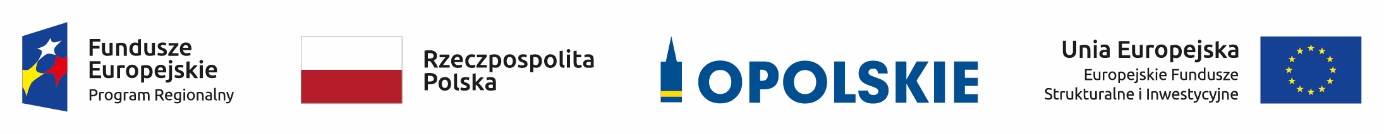 Projekt współfinansowany przez Unię Europejską ze środków Europejskiego Funduszu Społecznego oraz środków budżetu województwa opolskiego w ramach pomocy technicznej Regionalnego Programu Operacyjnego Województwa Opolskiego na lata 2014-2020.Proponowany kontekst i uwarunkowania wsparcia:Próbka stanowi propozycję 8 kluczowych uwarunkowań geograficznych, społecznych, gospodarczych i prawnych mogących mieć pozytywny lub negatywny wpływ na realizację i osiągnięte efekty działań podjętych w ramach OP III i OP V RPO WO 2014-2020.Przedmiotowy dokument składa się, pod rygorem nieważności, w formie elektronicznej lub w postaci elektronicznej opatrzonej kwalifikowanym podpisem elektronicznym, podpisem zaufanym lub podpisem osobistym.OBSZAR WYSTĘPOWANIA UWARUNKOWANIA Proponowane do przeanalizowania w trakcie realizacji badania rodzaje uwarunkowań mogących mieć wpływ na realizację działań podejmowanych w ramach OP III i OP V RPO WO 2014-2020OBSZAR WYSTĘPOWANIA UWARUNKOWANIA Proponowane do przeanalizowania w trakcie realizacji badania rodzaje uwarunkowań mogących mieć wpływ na realizację działań podejmowanych w ramach OP III i OP V RPO WO 2014-2020GeografiaGeografiaGospodarka Gospodarka SpołeczeństwoSpołeczeństwoPrawoPrawo